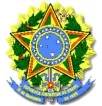 REPÚBLICA FEDERATIVA DO BRASILMINISTÉRIO DA EDUCAÇÃOSECRETARIA DE EDUCAÇÃO PROFISSIONAL E TECNOLÓGICAINSTITUTO FEDERAL DE EDUCAÇÃO, CIÊNCIA E TECNOLOGIA DA PARAÍBACOORDENAÇÃO DO PROGRAMA DE PÓS-GRADUAÇÃO EM TECNOLOGIA DA INFORMAÇÃO - PPGTIAUTORIZAÇÃO DE DIREITOS AUTORAIS – Dissertação – PPgTI-IFPB	Eu, NOME DO ALUNO, autorizo a divulgação do documento de dissertação digitalizado, apresentada em  data da apresentação, ao Mestrado do Programa de Pós-Graduação em Tecnologia da Informação do IFPB, que tem como título: “XXXXX”, Plataforma Sucupira-Capes , na página do PPgTI-IFPB e no Portal de Periódicos do IFPB. João Pessoa, data._________________________________NOME do aluno (CPF)